АДМИНИСТРАЦИЯ ГОРОДА ЕВПАТОРИИ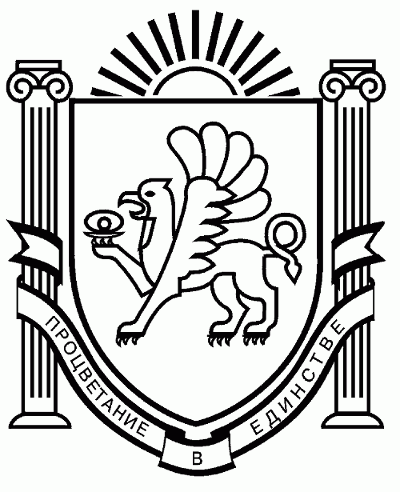 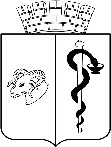 РЕСПУБЛИКИ КРЫМПОСТАНОВЛЕНИЕ_______________                                                                                                      №  _________ЕВПАТОРИЯО внесении изменений в Порядок предоставления порубочного билета и (или) разрешения на пересадку (обрезку) деревьев и кустарников, расчета компенсационной стоимости зеленых насаждений на территории муниципального образования городской округ Евпатория Республики Крым, утвержденного постановлением администрации города Евпатории Республики Крым от 22.05.2019 № 897-п «Об утверждении порядка предоставления порубочного билета и (или) разрешения на пересадку (обрезку) деревьев и кустарников, расчета компенсационной стоимости зеленых насаждений на территории муниципального образования городской округ Евпатория Республики Крым»В соответствии с Гражданским кодексом Российской Федерации, Градостроительным кодексом Российской Федерации, Земельным кодексом Российской Федерации, Федеральным законом от 10.01.2002 № 7-ФЗ «Об охране окружающей среды», Федеральным законом от 06.10.2003 № 131-ФЗ «Об общих принципах организации местного самоуправления Российской Федерации», Правилами создания, охраны и содержания зеленых насаждений в городах Российской Федерации, утвержденными приказом Госстроя России от 15.12.1999 № 153, СНиП 2.07.01-89 «Градостроительство. Планировка и застройка городских и сельских поселений»,             СНиП 3.10.75 «Благоустройство территорий», Уставом муниципального образования городской округ Евпатория Республики Крым, решением Евпаторийского городского совета от 14.12.2022 № 2-62/3 «Об утверждении Правил благоустройства территории муниципального образования городской округ Евпатория Республики Крым», поручением Главы Республики Крым Аксёнова С.В. от 27.11.2023 № 1/01-32/5822 администрация города Евпатории Республики Крым постановляет:Внести в Порядок предоставления порубочного билета и (или) разрешения на пересадку (обрезку) деревьев и кустарников, расчета компенсационной стоимости зеленых насаждений на территории муниципального образования городской округ Евпатория Республики Крым, утвержденный постановлением администрации города Евпатории Республики Крым от 22.05.2019 № 897-п «Об утверждении порядка предоставления порубочного билета и (или) разрешения на пересадку (обрезку) деревьев и кустарников, расчета компенсационной стоимости зеленых насаждений на территории муниципального образования городской округ Евпатория Республики Крым, следующие изменения:          1.1.   Раздел 1. Общее положение. дополнить пунктом 1.7.1. следующего содержания: «В случае строительства, реконструкции, капитального ремонта объектов капитального строительства, линейных объектов, осуществляемых за счет бюджетов Российской Федерации, Республики Крым или муниципального образования городской округ Евпатория Республики Крым оплата компенсационной стоимости не производится.».Настоящее решение вступает в силу со дня обнародования на официальном портале Правительства Республики Крым – htpp://rk.gov.ru в разделе: «Муниципальные образования», подраздел «Евпатория», а также на официальном сайте муниципального образования городской округ Евпатория Республики Крым - htpp://my-evp.ru в разделе «Документы», подраздел «Документы администрации» информационно-телекоммуникационной сети общего пользования. 3.   Контроль за исполнением настоящего постановления возложить на заместителя главы администрации города Евпатории Республики Крым, курирующего департамент городского хозяйства администрации города Евпатории Республики Крым.Врио главы администрации города Евпатории Республики Крым                                                          И.И. ПросоедовПОДГОТОВЛЕНО   Заместитель главы администрации – начальник департамента городского хозяйства администрации города Евпатории Республики Крым                               А.А. Калистратов                                      (руководитель структурного подразделения)                                                 (ФИО)«____»________________20___						 Исполнитель:Начальник отдела благоустройства, энергетики и безопасной жизнедеятельности департамента городского хозяйства администрации города Евпатории Республики Крым                                                           С.Н. Шереметьев(наименование должности)                                                                               (ФИО)Раб. тел._____________________					            СОГЛАСОВАНОРуководитель аппарата администрации                                                                                            Е.В. Михайлик«____» ________________20___						        (ФИО)Начальник отдела правового обеспечения деятельности управления юридическогообеспечения администрации города Евпатории Республики Крым                                                                    Т.Ю. Юхневич «____»________________20___						        (ФИО)Начальник управления юридического обеспечения администрации города Евпатории Республики Крым                                                                     А.П. Доморников     «____» ________________20___						         (ФИО)Начальник общего отдела(службы делопроизводства)  «___» ____________________20___                                                            Е.Н. Кумарева                                                                                                                                (ФИО)         Список рассылки и кол-во экземпляров: ДГХ – 2 экз.  